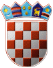          REPUBLIKA HRVATSKAOSJEČKO-BARANJSKA ŽUPANIJAOPĆINA PODRAVSKA MOSLAVINA              OPĆINSKO VIJEĆEKLASA: 021-01/19-01/10URBROJ: 2115/03-01-20-3Podravska Moslavina, 29. prosinac 2020. godineNa temelju članka 14. i 33. Zakona o proračunu („Narodne novine“ broj 87/08, 136/12, 15/15) i članka 28. i 29. Statuta Općine Podravska Moslavina (Službeni glasnik Općine Podravska Moslavina broj 1/18. i 2/20.) Općinsko vijeće Općine Podravska Moslavina na svojoj 26. sjednici održanoj dana 29. prosinca 2020. godine donosiII. IZMJENE I DOPUNE PLANA RAZVOJNIH PROGRAMA OPĆINE PODRAVSKA MOSLAVINA za razdoblje 2020.-2022. godineČlanak 1.U Izmjenama i dopunama Plana razvojnih programa Općine Podravska Moslavina za razdoblje 2020.-2022. godine (Službeni glasnik Općine Podravska Moslavina br. 9/20.) članak 1. mijenja se i glasi: Planom razvojnih programa definiraju se ciljevi i prioriteti razvoja Općine Podravska Moslavina povezani s programskom i organizacijskom klasifikacijom proračuna.Članak 2.Ostale odredbe ostaju nepromijenjene.Članak 3.Ove 2. Izmjene i dopune Plana razvojnih programa objavit će se u “Službenom glasniku Općine Podravska Moslavina“.						  POTPREDSJEDNIK OPĆINSKOG VIJEĆA							                       Erik ŠvererNAZIVCILJANAZIVMJEREPROGRAM/AKTIVNOSTBROJKONTAIZVOR SREDSTAVANAZIV PROGRAMA / AKTIVNOSTIPLAN2020.PROJEKCIJA 2021.PROJEKCIJA 2022.NAZIVCILJANAZIVMJEREPROGRAM/AKTIVNOSTBROJKONTAIZVOR SREDSTAVAINVESTICIJA / KAPITALNA POMOĆ /KAPITALNA DONACIJAPLAN2020.PROJEKCIJA 2021.PROJEKCIJA 2022.123456789CILJ 1. POBOLJŠANJE KVALITETE ŽIVOTAMjera 1.2.  Uređenje , jačanje i razvoj komunalne infrastrukture i opremanje objekata od javnog interesaVlastiti izvori, Ministarstvo demografije, fondovi EU925.500165.00065.000CILJ 1. POBOLJŠANJE KVALITETE ŽIVOTAMjera 1.2.  Uređenje , jačanje i razvoj komunalne infrastrukture i opremanje objekata od javnog interesaPostrojenja, oprema i prijevozna sredstvaCILJ 1. POBOLJŠANJE KVALITETE ŽIVOTAMjera 1.2.  Uređenje , jačanje i razvoj komunalne infrastrukture i opremanje objekata od javnog interesa1018/K1000014223Nabava računala i računalne opreme21.50020.00020.000CILJ 1. POBOLJŠANJE KVALITETE ŽIVOTAMjera 1.2.  Uređenje , jačanje i razvoj komunalne infrastrukture i opremanje objekata od javnog interesa1018/ K100001     4223Nabava uredske i ostale opreme i namještaja025.00025.000CILJ 1. POBOLJŠANJE KVALITETE ŽIVOTAMjera 1.2.  Uređenje , jačanje i razvoj komunalne infrastrukture i opremanje objekata od javnog interesa1018/K1018094225Nabava uređaja ( fotoaparat) za provođenje Programa EU-a4.00000CILJ 1. POBOLJŠANJE KVALITETE ŽIVOTAMjera 1.2.  Uređenje , jačanje i razvoj komunalne infrastrukture i opremanje objekata od javnog interesa1020/K1000064223 i 5Nabava opreme za komunalne djelatnosti3.00020.00020.000CILJ 1. POBOLJŠANJE KVALITETE ŽIVOTAMjera 1.2.  Uređenje , jačanje i razvoj komunalne infrastrukture i opremanje objekata od javnog interesa1020/K1020154225WiFi bežična Internet zona u Općini000CILJ 1. POBOLJŠANJE KVALITETE ŽIVOTAMjera 1.2.  Uređenje , jačanje i razvoj komunalne infrastrukture i opremanje objekata od javnog interesa1020/K1020164225Montaža i opremanje dječjeg igrališta 050.0000CILJ 1. POBOLJŠANJE KVALITETE ŽIVOTAMjera 1.2.  Uređenje , jačanje i razvoj komunalne infrastrukture i opremanje objekata od javnog interesa1020/K1020174223Video nadzor050.0000CILJ 1. POBOLJŠANJE KVALITETE ŽIVOTAMjera 1.2.  Uređenje , jačanje i razvoj komunalne infrastrukture i opremanje objekata od javnog interesa1020/K1020184225Pokretno reciklažno dvorište000CILJ 1. POBOLJŠANJE KVALITETE ŽIVOTAMjera 1.2.  Uređenje , jačanje i razvoj komunalne infrastrukture i opremanje objekata od javnog interesa1023/K1023134225Opremanje vrtića647.00000CILJ 1. POBOLJŠANJE KVALITETE ŽIVOTAMjera 1.2.  Uređenje , jačanje i razvoj komunalne infrastrukture i opremanje objekata od javnog interesa1018/A1018094235Prijevozna sredstva250.00000NAZIVCILJANAZIVMJEREPROGRAM/AKTIVNOSTBROJKONTAIZVOR SREDSTAVANAZIV PROGRAMA / AKTIVNOSTIPLAN2020.PROJEKCIJA 2021.PROJEKCIJA 2022.NAZIVCILJANAZIVMJEREPROGRAM/AKTIVNOSTBROJKONTAIZVOR SREDSTAVAINVESTICIJA / KAPITALNA POMOĆ /KAPITALNA DONACIJAPLAN2020.PROJEKCIJA 2021.PROJEKCIJA 2022.123456789CILJ 2. ODRŽIV REGIONALNI I GOSPODARSKI RAZVOJMjera 1.2.  Uređenje i jačanje komunalne infrastrukture te razvoj lokalnih prometnica, šetnica, izgradnja  i rekonstrukcija objekata od javnog interesaPomoći, Min. reg. razvoja,  Fond za zaštitu okoliša, Minist. demografije, fondovi EU, drugi izvori2.180.5006.150.0004.000.000CILJ 2. ODRŽIV REGIONALNI I GOSPODARSKI RAZVOJMjera 1.2.  Uređenje i jačanje komunalne infrastrukture te razvoj lokalnih prometnica, šetnica, izgradnja  i rekonstrukcija objekata od javnog interesaGrađevinski objekti:CILJ 2. ODRŽIV REGIONALNI I GOSPODARSKI RAZVOJMjera 1.2.  Uređenje i jačanje komunalne infrastrukture te razvoj lokalnih prometnica, šetnica, izgradnja  i rekonstrukcija objekata od javnog interesa1020/K1000044215Izgradnja autobusnih stajališta	000CILJ 2. ODRŽIV REGIONALNI I GOSPODARSKI RAZVOJMjera 1.2.  Uređenje i jačanje komunalne infrastrukture te razvoj lokalnih prometnica, šetnica, izgradnja  i rekonstrukcija objekata od javnog interesa1020/K1020144215Postavljanje ograde i staza na grobljima u P. Moslavini, Krčeniku i M. Martincima000CILJ 2. ODRŽIV REGIONALNI I GOSPODARSKI RAZVOJMjera 1.2.  Uređenje i jačanje komunalne infrastrukture te razvoj lokalnih prometnica, šetnica, izgradnja  i rekonstrukcija objekata od javnog interesa1020/K1020194215Postavljanje ograde uz dječje igralište i vrtić000CILJ 2. ODRŽIV REGIONALNI I GOSPODARSKI RAZVOJMjera 1.2.  Uređenje i jačanje komunalne infrastrukture te razvoj lokalnih prometnica, šetnica, izgradnja  i rekonstrukcija objekata od javnog interesa1020/K1020194213Postavljanje nove javne rasvjete – put od trafostanice do Jorgića11.50000CILJ 2. ODRŽIV REGIONALNI I GOSPODARSKI RAZVOJMjera 1.2.  Uređenje i jačanje komunalne infrastrukture te razvoj lokalnih prometnica, šetnica, izgradnja  i rekonstrukcija objekata od javnog interesa1023/K1023014215Rekonstrukcija i izgradnja poljskih putova500.0002.000.0001.000.000CILJ 2. ODRŽIV REGIONALNI I GOSPODARSKI RAZVOJMjera 1.2.  Uređenje i jačanje komunalne infrastrukture te razvoj lokalnih prometnica, šetnica, izgradnja  i rekonstrukcija objekata od javnog interesa1023/K1023034215Rekonstrukcija Društvenog doma i izgradnja ljetne pozornice u P. Moslavini5.00000CILJ 2. ODRŽIV REGIONALNI I GOSPODARSKI RAZVOJMjera 1.2.  Uređenje i jačanje komunalne infrastrukture te razvoj lokalnih prometnica, šetnica, izgradnja  i rekonstrukcija objekata od javnog interesa1030/K1023054215Izgradnja sustava solarnih ćelija na zgradama u vlasništvu općine0	150.0000CILJ 2. ODRŽIV REGIONALNI I GOSPODARSKI RAZVOJMjera 1.2.  Uređenje i jačanje komunalne infrastrukture te razvoj lokalnih prometnica, šetnica, izgradnja  i rekonstrukcija objekata od javnog interesa1023/K1023084215Rekonstrukcija i opremanje Mjesnog doma (kulture) u Krčeniku000CILJ 2. ODRŽIV REGIONALNI I GOSPODARSKI RAZVOJMjera 1.2.  Uređenje i jačanje komunalne infrastrukture te razvoj lokalnih prometnica, šetnica, izgradnja  i rekonstrukcija objekata od javnog interesa1023/K1023094215Izgradnja Gospodarske zone01.000.000500.000CILJ 2. ODRŽIV REGIONALNI I GOSPODARSKI RAZVOJMjera 1.2.  Uređenje i jačanje komunalne infrastrukture te razvoj lokalnih prometnica, šetnica, izgradnja  i rekonstrukcija objekata od javnog interesa1023/K1023104215Izgradnja pješačkih staza02.000.0002.000.000CILJ 2. ODRŽIV REGIONALNI I GOSPODARSKI RAZVOJMjera 1.2.  Uređenje i jačanje komunalne infrastrukture te razvoj lokalnih prometnica, šetnica, izgradnja  i rekonstrukcija objekata od javnog interesa1023/K1023114215Rekonstrukcija objekta Karaule0500.0000CILJ 2. ODRŽIV REGIONALNI I GOSPODARSKI RAZVOJMjera 1.2.  Uređenje i jačanje komunalne infrastrukture te razvoj lokalnih prometnica, šetnica, izgradnja  i rekonstrukcija objekata od javnog interesa1023/K1023134215Izgradnja vrtića1.664.00000CILJ 2. ODRŽIV REGIONALNI I GOSPODARSKI RAZVOJMjera 1.2.  Uređenje i jačanje komunalne infrastrukture te razvoj lokalnih prometnica, šetnica, izgradnja  i rekonstrukcija objekata od javnog interesa1023/K1023154215Izgradnja biciklističkih staza0500.000500.000Mjera 1.2.  Uređenje i jačanje komunalne infrastrukture te razvoj lokalnih prometnica, šetnica, izgradnja  i rekonstrukcija objekata od javnog interesa1023/K1023174215Energetska obnova zgrade Općine Podravska Moslavina000Mjera 1.2.  Uređenje i jačanje komunalne infrastrukture te razvoj lokalnih prometnica, šetnica, izgradnja  i rekonstrukcija objekata od javnog interesa1023/K1023184215Kulturni centar Podravska Moslavina000NAZIVCILJANAZIVMJEREPROGRAM/AKTIVNOSTBROJKONTAIZVOR SREDSTAVANAZIV PROGRAMA / AKTIVNOSTIPLAN2020.PROJEKCIJA 2021.PROJEKCIJA 2022.NAZIVCILJANAZIVMJEREPROGRAM/AKTIVNOSTBROJKONTAIZVOR SREDSTAVAINVESTICIJA / KAPITALNA POMOĆ /KAPITALNA DONACIJAPLAN2020.PROJEKCIJA 2021.PROJEKCIJA 2022.123456789CILJ 3. UČINKOVITO UPRAVLJANJE RAZVOJEM I RAZVOJNIM RESURSIMAMjera 1.1. Prostorno planiranje, zemljišta, projektna dokumentacija i licenceVlastiti izvori, pomoći, Minist. graditeljst.i prost.uređ., Mininst. demografije, fondovi EU128.00052.00052.000CILJ 3. UČINKOVITO UPRAVLJANJE RAZVOJEM I RAZVOJNIM RESURSIMAMjera 1.1. Prostorno planiranje, zemljišta, projektna dokumentacija i licenceNematerijalna imovina i zemljišta:CILJ 3. UČINKOVITO UPRAVLJANJE RAZVOJEM I RAZVOJNIM RESURSIMAMjera 1.1. Prostorno planiranje, zemljišta, projektna dokumentacija i licence1018/K1000014123Licence za PC02.0002.000CILJ 3. UČINKOVITO UPRAVLJANJE RAZVOJEM I RAZVOJNIM RESURSIMAMjera 1.1. Prostorno planiranje, zemljišta, projektna dokumentacija i licence1020/ K102104125Izmjene i dopune Prostornog plana000CILJ 3. UČINKOVITO UPRAVLJANJE RAZVOJEM I RAZVOJNIM RESURSIMAMjera 1.1. Prostorno planiranje, zemljišta, projektna dokumentacija i licence1023/K1023034125Dokumentacija za Rekonstrukciju Društvenog doma i izgradnje ljetne pozornice u P. Moslavini000CILJ 3. UČINKOVITO UPRAVLJANJE RAZVOJEM I RAZVOJNIM RESURSIMAMjera 1.1. Prostorno planiranje, zemljišta, projektna dokumentacija i licence1023/K1023094125Izrada projektne dokumentacije za izgradnju Gospodarske zone000CILJ 3. UČINKOVITO UPRAVLJANJE RAZVOJEM I RAZVOJNIM RESURSIMAMjera 1.1. Prostorno planiranje, zemljišta, projektna dokumentacija i licence1023/K1023094115Zemljište za Gospodarsku zonu000CILJ 3. UČINKOVITO UPRAVLJANJE RAZVOJEM I RAZVOJNIM RESURSIMAMjera 1.1. Prostorno planiranje, zemljišta, projektna dokumentacija i licence1023/K1023104125Izrada projektne dokumentacije za izgradnju pješačkih staza050.00050.000CILJ 3. UČINKOVITO UPRAVLJANJE RAZVOJEM I RAZVOJNIM RESURSIMAMjera 1.1. Prostorno planiranje, zemljišta, projektna dokumentacija i licence1023/K1023134125Izrada dokumentacije, priključci  i nadzor nad izgradnjom vrtića96.00000CILJ 3. UČINKOVITO UPRAVLJANJE RAZVOJEM I RAZVOJNIM RESURSIMAMjera 1.1. Prostorno planiranje, zemljišta, projektna dokumentacija i licence1023/K1023114125Izrada projektne dokumentacije za objekat Karaula000CILJ 3. UČINKOVITO UPRAVLJANJE RAZVOJEM I RAZVOJNIM RESURSIMAMjera 1.1. Prostorno planiranje, zemljišta, projektna dokumentacija i licence1023/K1023154125Izrada projektne dokumentacije za izgradnju biciklističkih staza000CILJ 3. UČINKOVITO UPRAVLJANJE RAZVOJEM I RAZVOJNIM RESURSIMAMjera 1.1. Prostorno planiranje, zemljišta, projektna dokumentacija i licence1023/K1023184125Izrada dokumentacije - Kulturni centar Podravska Moslavina4.000001023/K1023204125Dokumentacija za multifunkcionalni teren uz nogometno igralište u P. Moslavini17.000001023/K1023214125Dokumentacija za izgradnju parkirališta i šetnice ispred zgrade Općine7.000001023/K1023224125Dokumentacija za preuređenje zgrade Općine za potrebe osoba s invaliditetom4.00000NAZIVCILJANAZIVMJEREPROGRAM/AKTIVNOSTBROJKONTAIZVOR SREDSTAVANAZIV PROGRAMA / AKTIVNOSTIPLAN2020.PROJEKCIJA 2021.PROJEKCIJA 2022.NAZIVCILJANAZIVMJEREPROGRAM/AKTIVNOSTBROJKONTAIZVOR SREDSTAVAINVESTICIJA / KAPITALNA POMOĆ /KAPITALNA DONACIJAPLAN2020.PROJEKCIJA 2021.PROJEKCIJA 2022.123456789CILJ 3. UREĐENJE I OKOLIŠA I JAVNIH POVRŠINAMjera 1.1. Višegodišnji nasadiVlastiti izvori05.0005.000CILJ 3. UREĐENJE I OKOLIŠA I JAVNIH POVRŠINAMjera 1.1. Višegodišnji nasadiVišegodišnji nasadi:CILJ 3. UREĐENJE I OKOLIŠA I JAVNIH POVRŠINAMjera 1.1. Višegodišnji nasadi1020/K1000054253Nabava višegodišnjih nasada05.0005.000